                                                                                                                                                                Приложение 1 Фотоотчет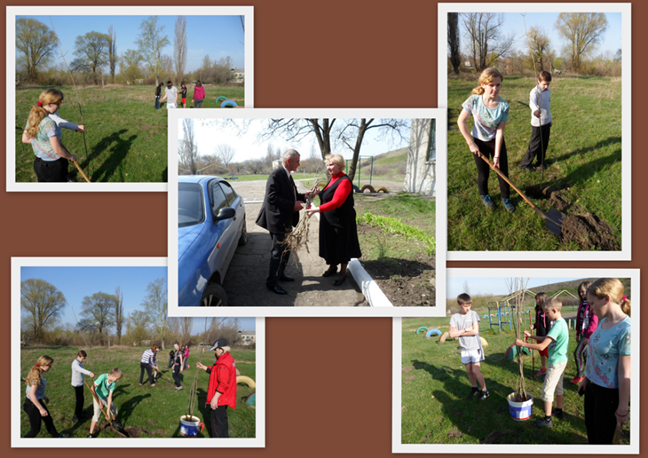 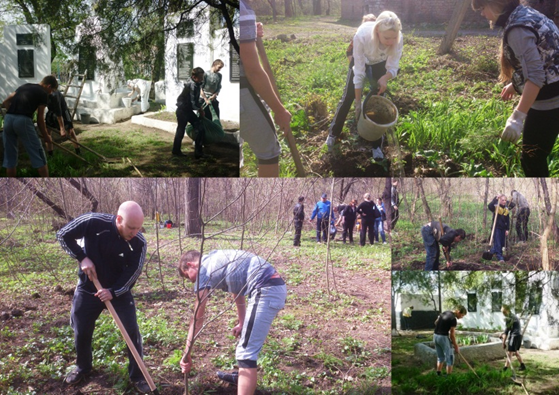 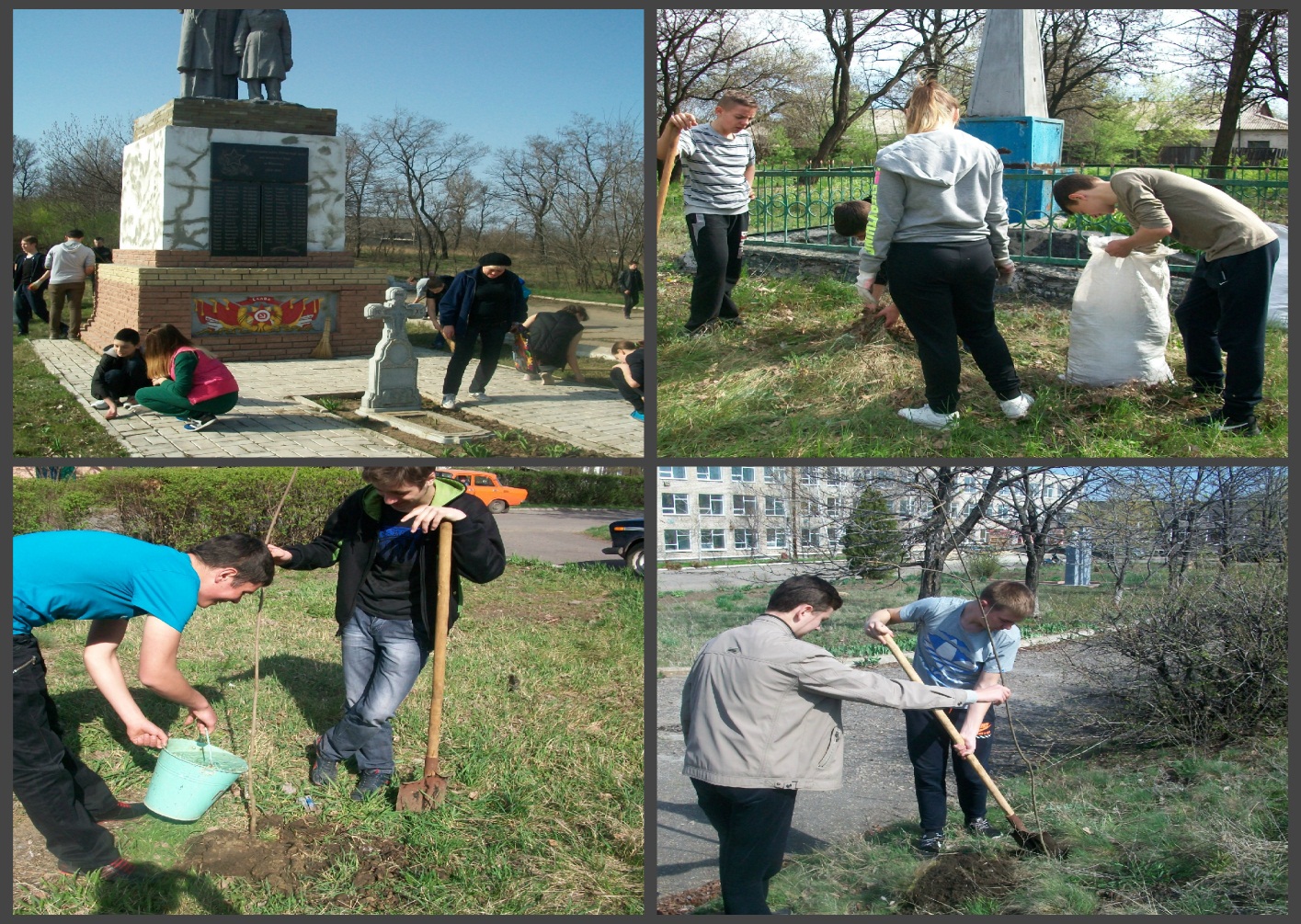 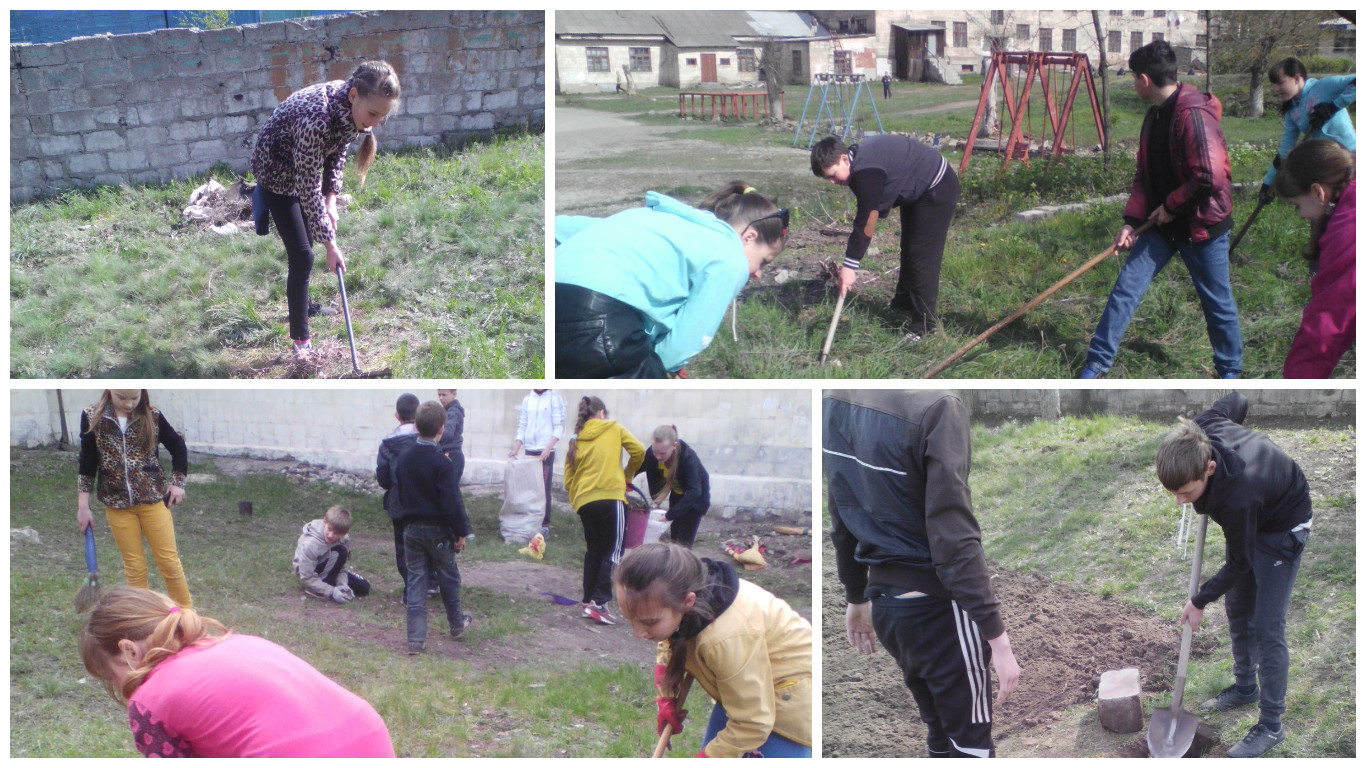 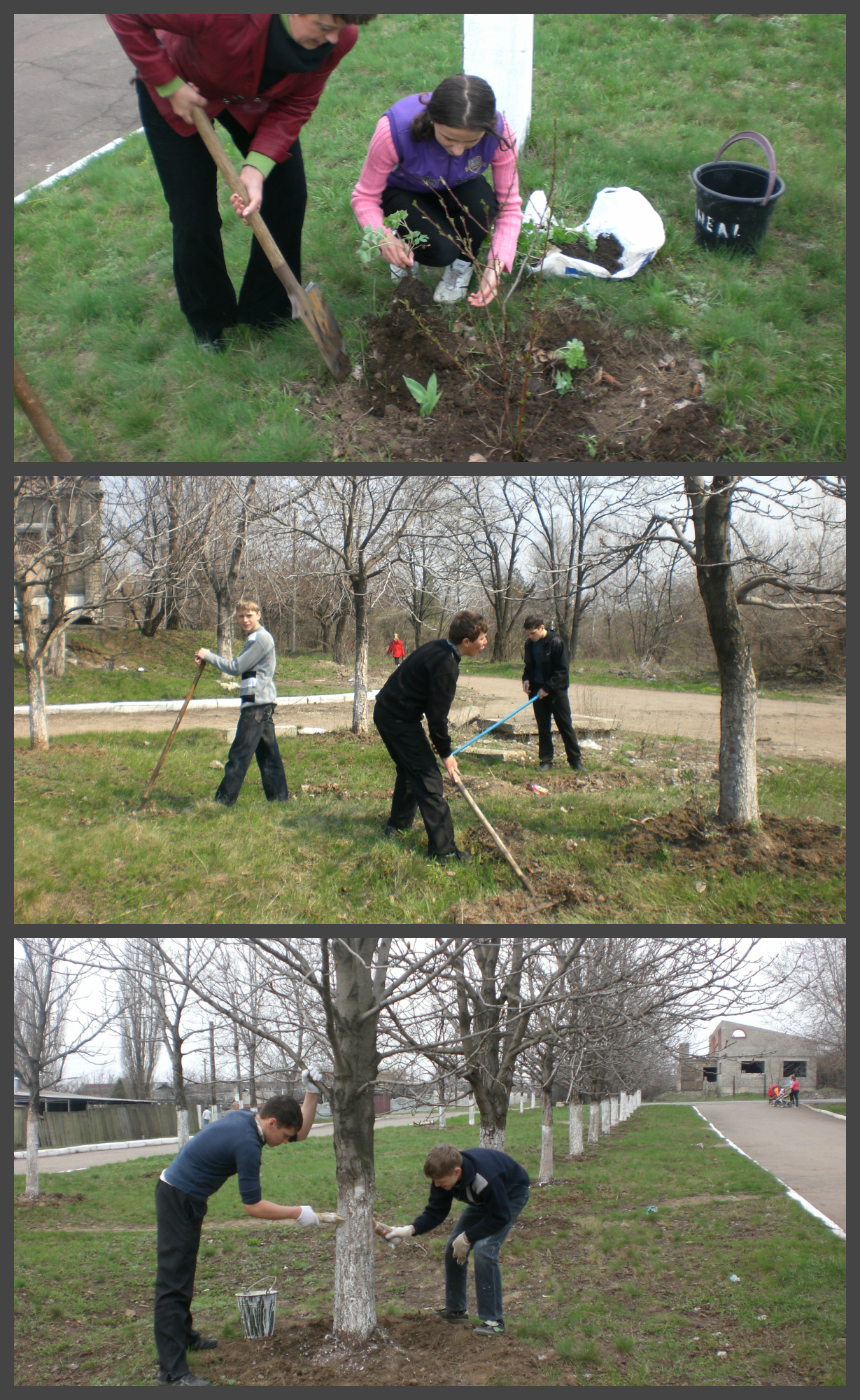 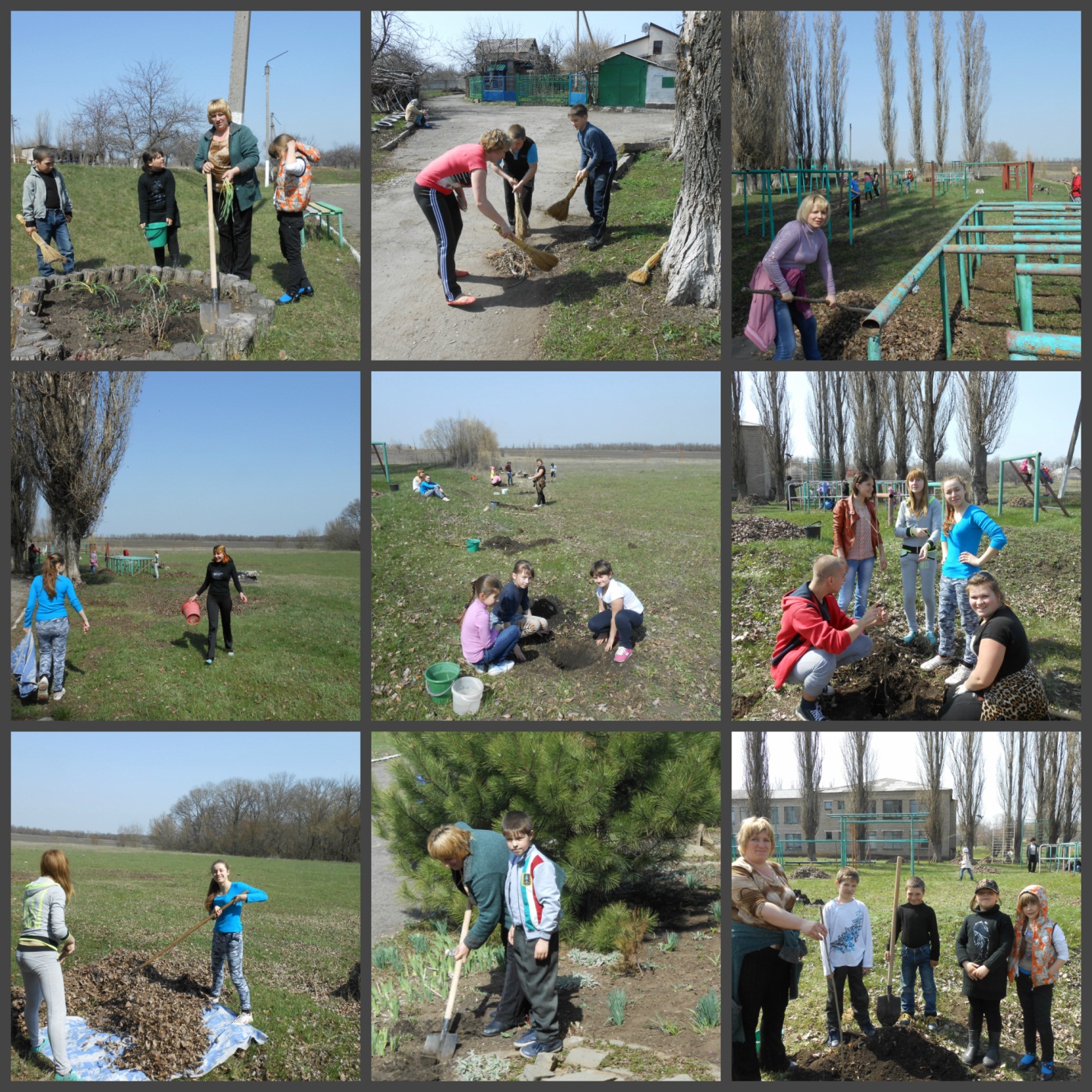 